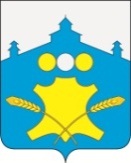 АдминистрацияБольшемурашкинского муниципального округаНижегородской областиПОСТАНОВЛЕНИЕ28.02.2023г.                                                                                               № 139О внесении изменений в муниципальную программу «Улучшение условий и охраны труда в организацияхБольшемурашкинского муниципального округа Нижегородской области 
на 2022-2024 годы»      Администрация Большемурашкинского муниципального округа Нижегородской области п о с т а н о в л я е т:В постановление администрации Большемурашкинского муниципального района от 15.10.2021 № 396 «Об утверждении муниципальной программы «Улучшение условий и охраны труда в организациях Большемурашкинского муниципального района Нижегородской области» на 2022 – 2024 годы» (в редакции от 09.11.2022 № 515) (далее – Постановление), внести следующие изменения:1.1. Муниципальную программу «Улучшение условий и охраны труда в организациях Большемурашкинского муниципального округа Нижегородской области на 2022-2024 годы», утвержденную Постановлением, изложить в новой редакции согласно приложению к настоящему постановлению.2. Управлению делами администрации Большемурашкинского муниципального округа обеспечить размещение настоящего постановления на официальном сайте администрации Большемурашкинского муниципального округа.3. Контроль за исполнением настоящего постановления возложить на заместителя главы администрации Большемурашкинского муниципального округа Р.Е.Даранова.Глава местного самоуправления                                                                      Н.А.БеляковСОГЛАСОВАНО:Зам. главы администрации,председатель комитета по управлению экономикой                                                                      Р.Е.ДарановНачальник финансового управления                                                        Н.В.ЛобановаУправляющий делами                                                                                 И.Д.СадковаНачальник отдела правовой, организационной,кадровой работы и информационного обеспечения                                 Г.М.Лазарева                                                                  УТВЕРЖДЕНАпостановлением администрации Большемурашкинского муниципального округаот 28.02.2023 г. №139МУНИЦИПАЛЬНАЯ ПРОГРАММА«Улучшение условий и охраны труда в организацияхБольшемурашкинского муниципального округа Нижегородской области на 2022 – 2024 годы»(далее – Программа)1. ПАСПОРТмуниципальной программы Большемурашкинского муниципального округа«Улучшение условий и охраны труда в организацияхБольшемурашкинского муниципального округа Нижегородской области на 2022 – 2024 годы»2. Текстовая часть муниципальной программы2.1. Характеристика текущего состоянияОхрана труда является важным фактором социально-экономического развития Большемурашкинского муниципального округа. В настоящее время здоровье человека занимает ведущее место в системе социальных ценностей и рассматривается как важнейший ресурс государства. Профессиональная заболеваемость, травматизм наносят ущерб экономике в целом, поэтому необходимо проведение эффективных мероприятий, направленных на снижение уровня профессиональных рисков и улучшения условий труда.В соответствии со статьей 210 Трудового кодекса Российской Федерации одним из основных направлений государственной политики в сфере охраны труда является принятие и реализация федеральных законов и иных нормативных правовых актов субъектов Российской Федерации в области охраны труда, а также федеральных целевых, ведомственных целевых и территориальных целевых программ улучшения условий и охраны труда.В соответствии со статьей 226 Трудового кодекса Российской Федерации финансирование мероприятий по улучшению условий и охраны труда осуществляется за счет средств местных бюджетов в порядке, установленном нормативными правовыми актами органов местного самоуправления.Ресурсное обеспечение реализации муниципальной программы реализовывается за счет средств бюджета округа. Объем бюджетного финансирования Программы составит 310,0 тыс.рублей, в том числе по годам:2022 год – 110,0 тыс.руб.;2023 год – 100,0 тыс.руб.;2024 год – 100,0 тыс.руб.Объемы финансирования программы ежегодно уточняются при формировании местного бюджета на соответствующий финансовый год исходя, из возможностей, необходимых для реализации Программы.Объем финансовых ресурсов по каждому мероприятию определяется исходя из продолжительности срока реализации мероприятий, планируемой минимальной величины стоимости товаров, работ, услуг и их объемов.На территории муниципалитета с 2014 года реализуется муниципальная программа «Улучшение условий и охраны труда в организациях Большемурашкинского муниципального района».      Реализация комплексных программных мероприятий по улучшению условий и охраны труда в организациях Большемурашкинского  района Нижегородской области в 2012-2021 годах, в соответствии с планом проведения проверок подведомственных организаций, расположенных на территории Большемурашкинского муниципального района Нижегородской области на 2018 год, утвержденным распоряжением администрации Большемурашкинского муниципального района от 25.10.2017 № 135-р, планом проведения проверок подведомственных организаций, расположенных на территории Большемурашкинского муниципального района Нижегородской области на 2020 год, утвержденным распоряжением администрации Большемурашкинского муниципального района от 25.12.2019 № 184-р, планом проведения проверок подведомственных организаций, расположенных на территории Большемурашкинского муниципального района Нижегородской области на 2021 год, утвержденным распоряжением администрации Большемурашкинского муниципального района от 23.12.2020 № 174-р, муниципальной Программой «Улучшение условий и охраны труда в организациях Большемурашкинского района Нижегородской области на 2012 – 2015 годы»,  утвержденной    Постановлением Администрации Большемурашкинского района Нижегородской области от 09.07.2012 г. № 441, муниципальной Программой «Улучшение условий и охраны труда в организациях Большемурашкинского муниципального района» от 18.08.2015 г. № 416,  муниципальной Программой «Улучшение условий и охраны труда в организациях Большемурашкинского муниципального района на 2019-2021 годы» от 11.10.2018 г. № 396 позволила достичь многих положительных результатов.      Начиная с 2006 года не зафиксировано ни одного несчастного случая на производстве, в том числе со смертельным исходом. Показатель по уровню производственного травматизма в Большемурашкинском муниципальном районе ниже, чем в среднем по Нижегородской области, Приволжскому федеральному округу и Российской Федерации. Так, в Нижегородской области в 2020 году уровень травматизма составил 0,7 человека, в Большемурашкинском районе – 0. 0Обычно причинами производственного травматизма являются причины организационного характера, которые не зависят от финансового и экономического положения организаций, и определяются отношением работодателей к профилактике производственного травматизма, а именно:Неудовлетворительная организация производства работ по охране труда в организациях;Нарушение трудовой и производственной дисциплины;Неприменение средств индивидуальной и коллективной защиты;Несовершенство и неисправность технологического оборудования      Наиболее актуальными направлениями конкретной работы по профилактике производственного травматизма и профессиональной заболеваемости являются проведение специальной оценки условий труда, непрерывная система повышения профессиональной подготовки кадров в организациях всех форм собственности, обеспечение работников сертифицированными средствами индивидуальной защиты.      По итогам последних трех лет в организациях муниципалитета организуется и проводится специальная оценка условий труда.  Специальная оценка проведена на 124 рабочих местах, проведено обучение 240 человек, ежегодно проводится смотр-конкурс по охране труда.      Созданная администрацией Большемурашкинского муниципального  района, межведомственной комиссия по охране труда Большемурашкинского района, утвержденная постановлением администрации Большемурашкинского муниципального района от 12.11.2014 № 848 «Об образовании районной межведомственной комиссии по охране труда» (в ред. от 29.04.2021 № 170) (далее – Комиссия) для организации работы во взаимодействии с работодателями, специалистами по труду организаций округа, дает свои положительные результаты.     На предприятиях внедряются современные Системы управления охраной труда, реализуются мероприятия по улучшению и оздоровлению условий труда, выделяются средства на проведение специальной оценки условий труда и приобретение сертифицированных средств индивидуальной защиты, увеличивается охват работников периодическими медицинскими осмотрами.      Наиболее актуальными направлениями конкретной работы по профилактике производственного травматизма и профессиональной заболеваемости являются проведение специальной оценки условий труда, непрерывная система повышения профессиональной подготовки кадров в организациях всех форм собственности, обеспечение работников сертифицированными средствами индивидуальной защиты.      За период реализации программных мероприятий в 2019-2021 годах:наблюдается устойчивая тенденция роста обучаемых по охране труда руководителей, специалистов организаций и индивидуальных предпринимателей;продолжает увеличиваться финансирование на охрану труда в организациях округа, в том числе на одного работающего;в организациях округа проводится специальная оценка условий труда, в том числе рабочих мест с вредными и (или) опасными производственными факторами;наблюдается рост удельного веса работников, занятых на рабочих местах, аттестованных по условиям труда, от общего количества занятых в экономике.Важнейшим фактором, определяющим необходимость разработки и реализации Программы, является социальная значимость данной проблемы в части повышения качества жизни и сохранения здоровья трудоспособного населения Большемурашкинского муниципального округа Нижегородской области. Одним из приоритетных направлений деятельности в данной сфере является принятие мер по улучшению условий и охраны труда работающего населения, профилактике и снижению профессионального риска, а также проведение профилактических осмотров работающих.2.2. Цели и задачи программы Цель Программы – улучшение условий и охраны труда в целях снижения профессиональных рисков работников организаций всех форм собственности Большемурашкинского округа Нижегородской области, в том числе за счет:- снижения рисков несчастных случаев на производстве и профессиональных заболеваний (индикаторы – уровень травматизма на производстве в расчете на 1000 работающих);- снижения смертности от предотвратимых причин (индикаторы – уровень травматизма на производстве со смертельным исходом в расчете на 1000 работающих);- повышения качества рабочих мест и условий труда (индикаторы – снижение удельного веса занятых в условиях, не отвечающих санитарно-гигиеническим нормам; рост удельного веса работников, занятых на рабочих местах, аттестованных по условиям труда, от общего количества занятых в экономике Большемурашкинского округа).В Программе запланированы мероприятия по решению следующих задач:1. Внедрение механизмов управления профессиональными рисками в систему управления охраной труда в организациях, осуществляющих свою деятельность на территории Большемурашкинского округа.2. Совершенствование нормативно-правовой базы Большемурашкинского муниципального округа Нижегородской области в сфере охраны труда.3. Улучшение условий труда и здоровья работников, в том числе проведение специальной оценки условий труда, проведение медицинских осмотров работников.4. Обучение и профессиональная подготовка в области охраны труда.5. Информационное обеспечение органов управления охраной труда, работодателей и населения. Пропаганда культуры охраны труда и здорового образа жизни при трудовой деятельности.6. Совершенствование лечебно-профилактического обслуживания работающего населения.Прогноз развития ситуации в области охраны труда без использования программно-целевого метода как составного элемента системы управления охраной труда может показать отрицательную динамику снижения уровня производственного травматизма, а также существенный рост удельного веса работников, занятых в условиях, не соответствующих санитарно-гигиеническим нормам.2.3. Сроки и этапы реализации программы.Реализация Программы планируется в один этап в период 2022 – 2024 годы.2.4. План реализации муниципальной программы. Мероприятия Программы сформированы исходя из законодательства, с учетом полномочий органов местного самоуправления, положительного опыта реализации предыдущих Программ.Особенностью Программы является организационно-методическая и координирующая направленность программных мероприятий. Это обусловлено спецификой государственной политики в области охраны труда – в соответствии с Трудовым кодексом Российской Федерации. Реализация программы в области охраны труда обеспечивается согласованными действиями органов местного самоуправления, государственными бюджетными учреждениями здравоохранения, обучающими центрами по охране труда, организациями всех форм собственности.Координация и взаимодействие всех органов управления охраной труда Большемурашкинского муниципального округа осуществляется через работу межведомственной комиссии по охране труда, осуществляющей функции в соответствии с положением о работе комиссии, утвержденным постановлением администрации Большемурашкинского муниципального района от 12.11.2014 № 848.2.5. Ресурсное обеспечение ПрограммыРесурсное обеспечение реализации муниципальной программы за счет средств бюджета округа. Распределение средств бюджета округа на реализацию муниципальной программы утверждается решением Совета депутатов Большемурашкинского муниципального округа на очередной финансовый год и плановый период.        Общий объем финансирования Программы составляет 310,0 тысяч рублей, в том числе за счет средств местного бюджета – 310,0 тысяч рублей.         Объемы финансирования Программы из местного бюджета могут уточняться при формировании бюджета на очередной финансовый год. В реализации мероприятий Программы могут участвовать и другие источники финансирования.2.6. Анализ рисков реализации муниципальной программы и описание мер управления рисками реализации муниципальной программы.При реализации Программы необходимо учитывать возможные внешние и внутренние риски, которые могут помешать достижению поставленной цели.К внешним рискам относятся причины, не зависящие от исполнителей программных мероприятий и распорядителя бюджетных средств: изменения федерального законодательства, стихийные бедствия, противоправные действия третьих лиц.Для снижения вероятности внутренних рисков, связанных с недостаточным уровнем квалификации, неудовлетворительной организации работы и т.д., исполнители программы принимают своевременные меры воздействия в рамках установленных законодательством полномочий.2.7. Ожидаемые конечные результаты реализации муниципальной программы.Эффективность реализации муниципальной программы оценивается в соответствии с Порядком разработки, реализации и оценки эффективности муниципальных программ, утвержденным постановлением администрации Большемурашкинского муниципального района от  21.03.2014 № 175 «Об утверждении Порядка разработки,  реализации и оценки эффективности муниципальных программ Большемурашкинского муниципального района» (в ред. от 17.09.2018 № 363).Эффективная реализация предусмотренных программой мер позволит добиться следующих результатов:Снижение уровня производственного травматизма.Увеличить уровень прохождения работниками периодических медицинских осмотров.Увеличение средств, выделенных на реализацию мероприятий по охране труда.            4.   Отсутствие случаев производственного травматизма.3. Перечень мероприятий муниципальной программы.Таблица 2.  Муниципальный заказчик-координатор программыАдминистрация Большемурашкинского муниципального округа Нижегородской областиСоисполнители программы- Комитет по управлению экономикой администрации Большемурашкинского муниципального округа Нижегородской области;- Финансовое управление администрации Большемурашкинского муниципального округа;- Управление образования и молодежной политики администрации Большемурашкинского муниципального округа Нижегородской области;- Муниципальное бюджетное учреждение культуры «Районный центр культуры и досуга»;во взаимодействии с:- Государственное бюджетное учреждение здравоохранения Нижегородской области «Большемурашкинская центральная районная больница» (по согласованию);- Некоммерческое партнерство Центров охраны труда Приволжского Федерального округа (по согласованию);- Нижегородским областным союзом организаций профсоюзов «Облсовпроф»
(по согласованию)- Организациями Большемурашкинского муниципального округа всех форм собственности, в том числе индивидуальными предпринимателями (далее – организации) (по согласованию).Цели программыУлучшение условий и охраны труда работников организаций Большемурашкинского муниципального округа Нижегородской области, путем проведения специальной оценки условий труда и обучения требованиям охраны труда.  Повышение уровня и качества жизни населения.Задачи программы1. Правовое обеспечение охраны труда, совершенствование системы государственного, муниципального управления охраной труда.2. Содействие работодателям в обучении по охране труда;реализация мер, направленных на улучшение условий труда работников, снижение уровня производственного травматизма и профессиональной заболеваемости  3. Информационное обеспечение и пропаганда    охраны труда.Этапы и сроки реализации программы2022 – 2024 годыПрограмма реализуется в один этап.Объемы бюджетных ассигнований программы за счет средствместного бюджетаВсего на программу за счет средств местного бюджета предусмотрено 310,0 тыс. руб., в том числе по годам:2022 год – 110,0 тыс. руб.,2023 год – 100,0 тыс.руб.,2024 год – 100,0 тыс. руб.Индикаторы достижения цели и показатели непосредственных результатов№п/пНаименование мероприятия(в разрезе округа и учреждений)Исполнители мероприятийКатегория расходов(кап. вложения,НИОКР и прочиерасходы)Сроки выполненияСроки выполненияСроки выполненияНепосредственныйрезультатОбъем финансирования (по годам) тыс. руб.Объем финансирования (по годам) тыс. руб.Объем финансирования (по годам) тыс. руб.Объем финансирования (по годам) тыс. руб.Объем финансирования (по годам) тыс. руб.№п/пНаименование мероприятия(в разрезе округа и учреждений)Исполнители мероприятийКатегория расходов(кап. вложения,НИОКР и прочиерасходы)началареализацииокончанияреализацииокончанияреализацииНепосредственныйрезультат1 год реали-зации20222 годреали-зации20233 годреали-зации2024ВсегоЦель Программы: Улучшение условий и охраны труда на основе снижения профессиональных рисков работников организаций Большемурашкинского муниципального округа Нижегородской области, проведения специальной оценки условий труда.Цель Программы: Улучшение условий и охраны труда на основе снижения профессиональных рисков работников организаций Большемурашкинского муниципального округа Нижегородской области, проведения специальной оценки условий труда.Цель Программы: Улучшение условий и охраны труда на основе снижения профессиональных рисков работников организаций Большемурашкинского муниципального округа Нижегородской области, проведения специальной оценки условий труда.Цель Программы: Улучшение условий и охраны труда на основе снижения профессиональных рисков работников организаций Большемурашкинского муниципального округа Нижегородской области, проведения специальной оценки условий труда.Цель Программы: Улучшение условий и охраны труда на основе снижения профессиональных рисков работников организаций Большемурашкинского муниципального округа Нижегородской области, проведения специальной оценки условий труда.Цель Программы: Улучшение условий и охраны труда на основе снижения профессиональных рисков работников организаций Большемурашкинского муниципального округа Нижегородской области, проведения специальной оценки условий труда.Цель Программы: Улучшение условий и охраны труда на основе снижения профессиональных рисков работников организаций Большемурашкинского муниципального округа Нижегородской области, проведения специальной оценки условий труда.Всего, в том числе:110,0100,0100,0310,0Цель Программы: Улучшение условий и охраны труда на основе снижения профессиональных рисков работников организаций Большемурашкинского муниципального округа Нижегородской области, проведения специальной оценки условий труда.Цель Программы: Улучшение условий и охраны труда на основе снижения профессиональных рисков работников организаций Большемурашкинского муниципального округа Нижегородской области, проведения специальной оценки условий труда.Цель Программы: Улучшение условий и охраны труда на основе снижения профессиональных рисков работников организаций Большемурашкинского муниципального округа Нижегородской области, проведения специальной оценки условий труда.Цель Программы: Улучшение условий и охраны труда на основе снижения профессиональных рисков работников организаций Большемурашкинского муниципального округа Нижегородской области, проведения специальной оценки условий труда.Цель Программы: Улучшение условий и охраны труда на основе снижения профессиональных рисков работников организаций Большемурашкинского муниципального округа Нижегородской области, проведения специальной оценки условий труда.Цель Программы: Улучшение условий и охраны труда на основе снижения профессиональных рисков работников организаций Большемурашкинского муниципального округа Нижегородской области, проведения специальной оценки условий труда.Цель Программы: Улучшение условий и охраны труда на основе снижения профессиональных рисков работников организаций Большемурашкинского муниципального округа Нижегородской области, проведения специальной оценки условий труда.Местный бюджет110,0100,0100,0310,0Цель Программы: Улучшение условий и охраны труда на основе снижения профессиональных рисков работников организаций Большемурашкинского муниципального округа Нижегородской области, проведения специальной оценки условий труда.Цель Программы: Улучшение условий и охраны труда на основе снижения профессиональных рисков работников организаций Большемурашкинского муниципального округа Нижегородской области, проведения специальной оценки условий труда.Цель Программы: Улучшение условий и охраны труда на основе снижения профессиональных рисков работников организаций Большемурашкинского муниципального округа Нижегородской области, проведения специальной оценки условий труда.Цель Программы: Улучшение условий и охраны труда на основе снижения профессиональных рисков работников организаций Большемурашкинского муниципального округа Нижегородской области, проведения специальной оценки условий труда.Цель Программы: Улучшение условий и охраны труда на основе снижения профессиональных рисков работников организаций Большемурашкинского муниципального округа Нижегородской области, проведения специальной оценки условий труда.Цель Программы: Улучшение условий и охраны труда на основе снижения профессиональных рисков работников организаций Большемурашкинского муниципального округа Нижегородской области, проведения специальной оценки условий труда.Цель Программы: Улучшение условий и охраны труда на основе снижения профессиональных рисков работников организаций Большемурашкинского муниципального округа Нижегородской области, проведения специальной оценки условий труда.Прочие источники----Задача 1. Внедрение механизмов управления профессиональными рисками в системы управления охраной труда в организациях, осуществляющих свою деятельность на территории Большемурашкинского округа.Задача 1. Внедрение механизмов управления профессиональными рисками в системы управления охраной труда в организациях, осуществляющих свою деятельность на территории Большемурашкинского округа.Задача 1. Внедрение механизмов управления профессиональными рисками в системы управления охраной труда в организациях, осуществляющих свою деятельность на территории Большемурашкинского округа.Задача 1. Внедрение механизмов управления профессиональными рисками в системы управления охраной труда в организациях, осуществляющих свою деятельность на территории Большемурашкинского округа.Задача 1. Внедрение механизмов управления профессиональными рисками в системы управления охраной труда в организациях, осуществляющих свою деятельность на территории Большемурашкинского округа.Задача 1. Внедрение механизмов управления профессиональными рисками в системы управления охраной труда в организациях, осуществляющих свою деятельность на территории Большемурашкинского округа.Задача 1. Внедрение механизмов управления профессиональными рисками в системы управления охраной труда в организациях, осуществляющих свою деятельность на территории Большемурашкинского округа.Всего, в том числе:----Задача 1. Внедрение механизмов управления профессиональными рисками в системы управления охраной труда в организациях, осуществляющих свою деятельность на территории Большемурашкинского округа.Задача 1. Внедрение механизмов управления профессиональными рисками в системы управления охраной труда в организациях, осуществляющих свою деятельность на территории Большемурашкинского округа.Задача 1. Внедрение механизмов управления профессиональными рисками в системы управления охраной труда в организациях, осуществляющих свою деятельность на территории Большемурашкинского округа.Задача 1. Внедрение механизмов управления профессиональными рисками в системы управления охраной труда в организациях, осуществляющих свою деятельность на территории Большемурашкинского округа.Задача 1. Внедрение механизмов управления профессиональными рисками в системы управления охраной труда в организациях, осуществляющих свою деятельность на территории Большемурашкинского округа.Задача 1. Внедрение механизмов управления профессиональными рисками в системы управления охраной труда в организациях, осуществляющих свою деятельность на территории Большемурашкинского округа.Задача 1. Внедрение механизмов управления профессиональными рисками в системы управления охраной труда в организациях, осуществляющих свою деятельность на территории Большемурашкинского округа.Местный бюджет----Задача 1. Внедрение механизмов управления профессиональными рисками в системы управления охраной труда в организациях, осуществляющих свою деятельность на территории Большемурашкинского округа.Задача 1. Внедрение механизмов управления профессиональными рисками в системы управления охраной труда в организациях, осуществляющих свою деятельность на территории Большемурашкинского округа.Задача 1. Внедрение механизмов управления профессиональными рисками в системы управления охраной труда в организациях, осуществляющих свою деятельность на территории Большемурашкинского округа.Задача 1. Внедрение механизмов управления профессиональными рисками в системы управления охраной труда в организациях, осуществляющих свою деятельность на территории Большемурашкинского округа.Задача 1. Внедрение механизмов управления профессиональными рисками в системы управления охраной труда в организациях, осуществляющих свою деятельность на территории Большемурашкинского округа.Задача 1. Внедрение механизмов управления профессиональными рисками в системы управления охраной труда в организациях, осуществляющих свою деятельность на территории Большемурашкинского округа.Задача 1. Внедрение механизмов управления профессиональными рисками в системы управления охраной труда в организациях, осуществляющих свою деятельность на территории Большемурашкинского округа.Прочие сточники----1.1.Методическое обеспечение и координация разработки и внедрения современных систем управления охраной труда и профессиональными рисками в организациях и на предприятиях.Администрация Большемурашкинского округа (Комитет по управлению экономикой)Организации Большемурашкинского округа (по согласованию)-20222024-----1.2.Координация и обеспечение реализации мероприятий по улучшению условий и охраны труда, проведению специальной оценки условий труда, в том числе:Администрация Большемурашкинского округа (Комитет по управлению экономикой), МВК по охране труда,Структурные подразделения администрации округаТерриториальный отдел Роспотребнадзора (по согласованию)20222024-----1.2.1Содействие разработке, внедрению и непрерывному совершенствованию систем управления охраной труда и профессиональными рисками в организациях и на предприятиях, содействие в проведении сертификации систем управления охраной труда.Администрация Большемурашкинского округа (Комитет по управлению экономикой), МВК по охране труда,Структурные подразделения администрации округаТерриториальный отдел Роспотребнадзора (по согласованию)20222024-----1.2.2.Организация и координация проведения мероприятий, направленных на выявление вредных и (или) опасных производственных факторов на рабочих местах, в муниципальных учрежденияхАдминистрация Большемурашкинского округа (Комитет по управлению экономикой), МВК по охране труда,Структурные подразделения администрации округаТерриториальный отдел Роспотребнадзора (по согласованию)20222024-----1.2.3.Содействие работодателям в проведении мероприятий, направленных на выявление вредных и (или) опасных производственных факторов на рабочих местах, в рамках предупредительных мер по сокращению производственного травматизма и профзаболеваний, финансируемых за счет средств социального страхованияАдминистрация Большемурашкинского округа (Комитет по управлению экономикой), МВК по охране труда,Структурные подразделения администрации округаТерриториальный отдел Роспотребнадзора (по согласованию)20222024-----1.3.Содействие в осуществлении работодателями в осуществлении предупредительных мер по сокращению производственного травматизма и профзаболеваний, финансируемых за счет средств Социального фонда России.Администрация Большемурашкинского округа (Комитет по управлению экономикой)Структурные подразделения администрации района, Социальный фонд России (по согласованию)20222024-----Задача 2. Совершенствование нормативно-правовой базы Большемурашкинского округа Нижегородской области в сфере охраны труда.Задача 2. Совершенствование нормативно-правовой базы Большемурашкинского округа Нижегородской области в сфере охраны труда.Задача 2. Совершенствование нормативно-правовой базы Большемурашкинского округа Нижегородской области в сфере охраны труда.Задача 2. Совершенствование нормативно-правовой базы Большемурашкинского округа Нижегородской области в сфере охраны труда.Задача 2. Совершенствование нормативно-правовой базы Большемурашкинского округа Нижегородской области в сфере охраны труда.Задача 2. Совершенствование нормативно-правовой базы Большемурашкинского округа Нижегородской области в сфере охраны труда.Задача 2. Совершенствование нормативно-правовой базы Большемурашкинского округа Нижегородской области в сфере охраны труда.Всего, в том числе:----Задача 2. Совершенствование нормативно-правовой базы Большемурашкинского округа Нижегородской области в сфере охраны труда.Задача 2. Совершенствование нормативно-правовой базы Большемурашкинского округа Нижегородской области в сфере охраны труда.Задача 2. Совершенствование нормативно-правовой базы Большемурашкинского округа Нижегородской области в сфере охраны труда.Задача 2. Совершенствование нормативно-правовой базы Большемурашкинского округа Нижегородской области в сфере охраны труда.Задача 2. Совершенствование нормативно-правовой базы Большемурашкинского округа Нижегородской области в сфере охраны труда.Задача 2. Совершенствование нормативно-правовой базы Большемурашкинского округа Нижегородской области в сфере охраны труда.Задача 2. Совершенствование нормативно-правовой базы Большемурашкинского округа Нижегородской области в сфере охраны труда.Местный бюджет----Задача 2. Совершенствование нормативно-правовой базы Большемурашкинского округа Нижегородской области в сфере охраны труда.Задача 2. Совершенствование нормативно-правовой базы Большемурашкинского округа Нижегородской области в сфере охраны труда.Задача 2. Совершенствование нормативно-правовой базы Большемурашкинского округа Нижегородской области в сфере охраны труда.Задача 2. Совершенствование нормативно-правовой базы Большемурашкинского округа Нижегородской области в сфере охраны труда.Задача 2. Совершенствование нормативно-правовой базы Большемурашкинского округа Нижегородской области в сфере охраны труда.Задача 2. Совершенствование нормативно-правовой базы Большемурашкинского округа Нижегородской области в сфере охраны труда.Задача 2. Совершенствование нормативно-правовой базы Большемурашкинского округа Нижегородской области в сфере охраны труда.Прочие источники----2.1.Подготовка проектов правовых актов Большемурашкинского округа в сфере охраны труда в связи с изменениями в федеральном и областном законодательстве, в том числе:Администрация Большемурашкинского округа (Комитет по управлению экономикой)202220242024-----2.1.1.Актуализация Положения о порядке предоставления грантов в форме субсидии по итогам проведения конкурса на лучшую организацию работы в сфере охраны труда на территории Большемурашкинского муниципального округа от 24.05.2022 г. № 229, с учетом изменений федерального и регионального законодательства и опыта проведения смотра-конкурса;Администрация Большемурашкинского округа (Комитет по управлению экономикой), Структурные подразделения администрации округа202220242024-----2.2.Оказание консультативной помощи структурным подразделениям администрации округа, подведомственным муниципальным организациям, по организации управления охраной труда в отраслях, подведомственных муниципальных организациях.Администрация Большемурашкинского округа, структурные подразделения администрации округа202220242024-----Задача 3. Улучшение условий и охраны труда на основе снижения профессиональных рисков работников организаций Большемурашкинского муниципального округа Нижегородской области, проведения специальной оценки условий труда.Задача 3. Улучшение условий и охраны труда на основе снижения профессиональных рисков работников организаций Большемурашкинского муниципального округа Нижегородской области, проведения специальной оценки условий труда.Задача 3. Улучшение условий и охраны труда на основе снижения профессиональных рисков работников организаций Большемурашкинского муниципального округа Нижегородской области, проведения специальной оценки условий труда.Задача 3. Улучшение условий и охраны труда на основе снижения профессиональных рисков работников организаций Большемурашкинского муниципального округа Нижегородской области, проведения специальной оценки условий труда.Задача 3. Улучшение условий и охраны труда на основе снижения профессиональных рисков работников организаций Большемурашкинского муниципального округа Нижегородской области, проведения специальной оценки условий труда.Задача 3. Улучшение условий и охраны труда на основе снижения профессиональных рисков работников организаций Большемурашкинского муниципального округа Нижегородской области, проведения специальной оценки условий труда.Задача 3. Улучшение условий и охраны труда на основе снижения профессиональных рисков работников организаций Большемурашкинского муниципального округа Нижегородской области, проведения специальной оценки условий труда.Всего, в том числе:35,626,435,6106,8Задача 3. Улучшение условий и охраны труда на основе снижения профессиональных рисков работников организаций Большемурашкинского муниципального округа Нижегородской области, проведения специальной оценки условий труда.Задача 3. Улучшение условий и охраны труда на основе снижения профессиональных рисков работников организаций Большемурашкинского муниципального округа Нижегородской области, проведения специальной оценки условий труда.Задача 3. Улучшение условий и охраны труда на основе снижения профессиональных рисков работников организаций Большемурашкинского муниципального округа Нижегородской области, проведения специальной оценки условий труда.Задача 3. Улучшение условий и охраны труда на основе снижения профессиональных рисков работников организаций Большемурашкинского муниципального округа Нижегородской области, проведения специальной оценки условий труда.Задача 3. Улучшение условий и охраны труда на основе снижения профессиональных рисков работников организаций Большемурашкинского муниципального округа Нижегородской области, проведения специальной оценки условий труда.Задача 3. Улучшение условий и охраны труда на основе снижения профессиональных рисков работников организаций Большемурашкинского муниципального округа Нижегородской области, проведения специальной оценки условий труда.Задача 3. Улучшение условий и охраны труда на основе снижения профессиональных рисков работников организаций Большемурашкинского муниципального округа Нижегородской области, проведения специальной оценки условий труда.Местный бюджет35,626,435,6106,8Задача 3. Улучшение условий и охраны труда на основе снижения профессиональных рисков работников организаций Большемурашкинского муниципального округа Нижегородской области, проведения специальной оценки условий труда.Задача 3. Улучшение условий и охраны труда на основе снижения профессиональных рисков работников организаций Большемурашкинского муниципального округа Нижегородской области, проведения специальной оценки условий труда.Задача 3. Улучшение условий и охраны труда на основе снижения профессиональных рисков работников организаций Большемурашкинского муниципального округа Нижегородской области, проведения специальной оценки условий труда.Задача 3. Улучшение условий и охраны труда на основе снижения профессиональных рисков работников организаций Большемурашкинского муниципального округа Нижегородской области, проведения специальной оценки условий труда.Задача 3. Улучшение условий и охраны труда на основе снижения профессиональных рисков работников организаций Большемурашкинского муниципального округа Нижегородской области, проведения специальной оценки условий труда.Задача 3. Улучшение условий и охраны труда на основе снижения профессиональных рисков работников организаций Большемурашкинского муниципального округа Нижегородской области, проведения специальной оценки условий труда.Задача 3. Улучшение условий и охраны труда на основе снижения профессиональных рисков работников организаций Большемурашкинского муниципального округа Нижегородской области, проведения специальной оценки условий труда.Прочие источники---3.1.Проведение ведомственного контроля за соблюдением трудового законодательства в подведомственных организациях.Администрация Большемурашкинского округа (Комитет по управлению экономикой), МВК по охране труда Большемурашкинского округа202220242024-----3.2.Проведение заседания Межведомственной комиссии по охране труда Большемурашкинского округа по вопросу состояния условий и охраны труда в организациях Большемурашкинского округа и мерам по их улучшению.МВК по охране труда Большемурашкинского округа202220242024-----3.3.Проведение специальной оценки условий труда и подтверждение соответствия организации работ по охране труда государственным нормативным требованиям охраны труда, в том числе:Администрация Большемурашкинского округа (Комитет по управлению экономикой, общий отдел), отраслевые (функциональные) органы администрации Большемурашкинскогоокруга, организации округа (при условии участия)Местный бюджет35,626,435,6106,83.3.1Обеспечение проведения специальной оценки условий труда в подведомственных муниципальных организациях;Администрация Большемурашкинского округа (структурные подразделения администрации Большемурашкинского округа, подведомственные муниципальные организацииМестный бюджет35,626,435,6106,83.3.2.Реализация плана мероприятий по улучшению и оздоровлению условий труда по результатам специальной оценки условий труда в Администрации Большемурашкинского округа, структурных подразделениях администрации округа, в подведомственных им муниципальных организациях, в том числе:Администрации Большемурашкинского округа (структурные подразделения)Местный бюджет00003.4.Оценка состояния условий и охраны труда в организациях, участвующих в смотре-конкурсе на лучшую организацию работ по охране труда Большемурашкинского округа Нижегородской области.Администрации Большемурашкинского округа (Комитет по управлению экономикой), структурные подразделения администрации Большемурашкинского округа, МВК по охране труда Большемурашкинского округа202220242024-----3.5.Принятие участия в осуществлении ведомственного контроля за соблюдением трудового законодательства и иных нормативных правовых актов, содержащих нормы трудового права, в организациях, учреждениях, предприятиях округа, подведомственных администрации Большемурашкинского округа.Администрация Большемурашкинского округа (Комитет по управлению экономикой)Структурные подразделения администрации Большемурашкинского округа202220242024-----Задача 4. Обучение и профессиональная подготовка в области охраны труда.Задача 4. Обучение и профессиональная подготовка в области охраны труда.Задача 4. Обучение и профессиональная подготовка в области охраны труда.Задача 4. Обучение и профессиональная подготовка в области охраны труда.Задача 4. Обучение и профессиональная подготовка в области охраны труда.Задача 4. Обучение и профессиональная подготовка в области охраны труда.Задача 4. Обучение и профессиональная подготовка в области охраны труда.Всего, в том числе:59,473,664,4188,2Задача 4. Обучение и профессиональная подготовка в области охраны труда.Задача 4. Обучение и профессиональная подготовка в области охраны труда.Задача 4. Обучение и профессиональная подготовка в области охраны труда.Задача 4. Обучение и профессиональная подготовка в области охраны труда.Задача 4. Обучение и профессиональная подготовка в области охраны труда.Задача 4. Обучение и профессиональная подготовка в области охраны труда.Задача 4. Обучение и профессиональная подготовка в области охраны труда.Местный бюджет----Задача 4. Обучение и профессиональная подготовка в области охраны труда.Задача 4. Обучение и профессиональная подготовка в области охраны труда.Задача 4. Обучение и профессиональная подготовка в области охраны труда.Задача 4. Обучение и профессиональная подготовка в области охраны труда.Задача 4. Обучение и профессиональная подготовка в области охраны труда.Задача 4. Обучение и профессиональная подготовка в области охраны труда.Задача 4. Обучение и профессиональная подготовка в области охраны труда.Прочие источники----4.1.Содействие в организации проведения обучения по охране труда, электробезопасности работников организаций, пожарно-техническому минимуму работников организаций, администрации Большемурашкинского округа, в том числе руководителей, индивидуальных предпринимателей Большемурашкинского округа и проверки знания ими требований охраны труда.Администрация Большемурашкинского округа (Комитет по управлению экономикой), структурные подразделения администрации Большемурашкинского округа202220242024-59,473,664,4188,24.2.Участие в региональных совещаниях, конгрессах, конференциях и целевых семинарах, посвященных охране труда.Администрации Большемурашкинского округа, структурные подразделения администрации Большемурашкинского округа,202220242024-----Задача 5. Информационное обеспечение органов управления охраной труда, работодателей и населения. Пропаганда культуры охраны труда и здорового образа жизни при трудовой деятельности.Задача 5. Информационное обеспечение органов управления охраной труда, работодателей и населения. Пропаганда культуры охраны труда и здорового образа жизни при трудовой деятельности.Задача 5. Информационное обеспечение органов управления охраной труда, работодателей и населения. Пропаганда культуры охраны труда и здорового образа жизни при трудовой деятельности.Задача 5. Информационное обеспечение органов управления охраной труда, работодателей и населения. Пропаганда культуры охраны труда и здорового образа жизни при трудовой деятельности.Задача 5. Информационное обеспечение органов управления охраной труда, работодателей и населения. Пропаганда культуры охраны труда и здорового образа жизни при трудовой деятельности.Задача 5. Информационное обеспечение органов управления охраной труда, работодателей и населения. Пропаганда культуры охраны труда и здорового образа жизни при трудовой деятельности.Задача 5. Информационное обеспечение органов управления охраной труда, работодателей и населения. Пропаганда культуры охраны труда и здорового образа жизни при трудовой деятельности.Всего, в том числе:15,00015,0Задача 5. Информационное обеспечение органов управления охраной труда, работодателей и населения. Пропаганда культуры охраны труда и здорового образа жизни при трудовой деятельности.Задача 5. Информационное обеспечение органов управления охраной труда, работодателей и населения. Пропаганда культуры охраны труда и здорового образа жизни при трудовой деятельности.Задача 5. Информационное обеспечение органов управления охраной труда, работодателей и населения. Пропаганда культуры охраны труда и здорового образа жизни при трудовой деятельности.Задача 5. Информационное обеспечение органов управления охраной труда, работодателей и населения. Пропаганда культуры охраны труда и здорового образа жизни при трудовой деятельности.Задача 5. Информационное обеспечение органов управления охраной труда, работодателей и населения. Пропаганда культуры охраны труда и здорового образа жизни при трудовой деятельности.Задача 5. Информационное обеспечение органов управления охраной труда, работодателей и населения. Пропаганда культуры охраны труда и здорового образа жизни при трудовой деятельности.Задача 5. Информационное обеспечение органов управления охраной труда, работодателей и населения. Пропаганда культуры охраны труда и здорового образа жизни при трудовой деятельности.Местный бюджет15,00015,0Задача 5. Информационное обеспечение органов управления охраной труда, работодателей и населения. Пропаганда культуры охраны труда и здорового образа жизни при трудовой деятельности.Задача 5. Информационное обеспечение органов управления охраной труда, работодателей и населения. Пропаганда культуры охраны труда и здорового образа жизни при трудовой деятельности.Задача 5. Информационное обеспечение органов управления охраной труда, работодателей и населения. Пропаганда культуры охраны труда и здорового образа жизни при трудовой деятельности.Задача 5. Информационное обеспечение органов управления охраной труда, работодателей и населения. Пропаганда культуры охраны труда и здорового образа жизни при трудовой деятельности.Задача 5. Информационное обеспечение органов управления охраной труда, работодателей и населения. Пропаганда культуры охраны труда и здорового образа жизни при трудовой деятельности.Задача 5. Информационное обеспечение органов управления охраной труда, работодателей и населения. Пропаганда культуры охраны труда и здорового образа жизни при трудовой деятельности.Задача 5. Информационное обеспечение органов управления охраной труда, работодателей и населения. Пропаганда культуры охраны труда и здорового образа жизни при трудовой деятельности.Прочие источники---5.1.Подготовка ежегодного материала по вопросам охраны и условий труда в организациях Большемурашкинского округа к заседаниям МВК по охране труда Большемурашкинского округа и рекомендаций по его результатам.Администрации Большемурашкинского округа, структурные подразделения администрации Большемурашкинского округа,Нижегородский областной союз организаций профсоюзов «Облсовпроф» (по согласованию), организации округа (по согласованию)202220242024-----5.2.Проведение ежегодного смотра-конкурса на лучшую организацию работ по охране труда среди организаций всех форм собственности округа, индивидуальных предпринимателей Большемурашкинского округа Нижегородской области.Администрация Большемурашкинского округа (Комитет по управлению экономикой), МВК по охране труда Большемурашкинского округа202220242024Местный бюджет15,0     0015,05.3.Подготовка и участие в реализации мероприятий, посвященных Всемирному Дню охраны труда 28 апреля (по отдельным ежегодным планам), в том числе:Администрации Большемурашкинского округа (Комитет по управлению экономикой), структурные подразделения администрации Большемурашкинского округа,Нижегородский областной союз организаций профсоюзов «Облсовпроф»(по согласованию),организации округа(по согласованию)202220242024Местный бюджет00005.4.Обеспечение информирования организаций и населения Большемурашкинского округа Нижегородской области по вопросам охраны труда через печатные и электронные средства массовой информации.Администрация Большемурашкинского округа (Комитет по управлению экономикой), структурные подразделения администрации Большемурашкинского округа202220242024-----5.5.Информирование, консультирование и оказание правовой помощи работникам и работодателям по вопросам охраны труда.Администрация Большемурашкинского муниципального округа (комитет по управлению экономикой)202220242024-----